 БОЙОРОҠ                                №2-26                          РАСПОРЯЖЕНИЕ16 июнь 2015 й.                                                                   16 июня 2015 г.Об утверждении стажа муниципальной службы    Руководствуясь Законом Республики Башкортостан  «О внесении изменений в Закон Республики Башкортостан «О предельных нормативах размера оплаты труда в органах местного самоуправления в Республике Башкортостан»:  1. Утвердить на 1 июня 2015 года стаж муниципальной службы в Республике Башкортостан специалисту 2 категории администрации сельского поселения Мичуринский сельсовет муниципального района Шаранский район   Степановой Т.Н.  15 лет 06 дней и установить ежемесячную надбавку к должностному окладу за выслугу лет в размере 30%.  2. Утвердить на 1 июня 2015 года стаж муниципальной службы в Республике Башкортостан специалисту ВУС администрации сельского поселения Мичуринский сельсовет муниципального района Шаранский район   Бакировой В.И.  5 лет 2 мес. и установить ежемесячную надбавку к должностному окладу за выслугу лет в размере 15%.Глава сельского поселения Мичуринский сельсовет                                                      В.Н.Корочкин            Башҡортостан РеспубликаһыШаран районы муниципаль районының Мичурин ауыл Советы башлығыауыл  биләмәһе Советы452638, Мичурин ауылы, тел.(34769) 2-44-48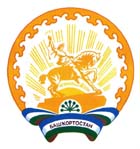 Республика Башкортостанмуниципальный районШаранский районглава сельского поселенияМичуринский сельсовет452638, с.Мичуринск, тел.(34769) 2-44-48